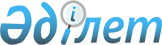 О внесении изменения в приказ Министра здравоохранения Республики Казахстан от 16 апреля 2018 года № 173 "Об утверждении Стандарта организации оказания акушерско-гинекологической помощи в Республике Казахстан и признании утратившими силу некоторых приказов Министерства здравоохранения Республики Казахстан"
					
			Утративший силу
			
			
		
					Приказ Министра здравоохранения Республики Казахстан от 13 декабря 2019 года № ҚР ДСМ-149. Зарегистрирован в Министерстве юстиции Республики Казахстан 20 декабря 2019 года № 19751. Утратил силу приказом Министра здравоохранения Республики Казахстан от 26 августа 2021 года № ҚР ДСМ-92.
      Сноска. Утратил силу приказом Министра здравоохранения РК от 26.08.2021 № ҚР ДСМ-92 (вводится в действие по истечении десяти календарных дней после дня его первого официального опубликования).
      В соответствии с подпунктом 6) пункта 1 статьи 7 Кодекса Республики Казахстан от 18 сентября 2009 года "О здоровье народа и системе здравоохранения" ПРИКАЗЫВАЮ:
      1. Внести в приказ Министра здравоохранения Республики Казахстан от 16 апреля 2018 года № 173 "Об утверждении Стандарта организации оказания акушерско-гинекологической помощи в Республике Казахстан и признании утратившими силу некоторых приказов Министерства здравоохранения Республики Казахстан" (зарегистрирован в Реестре государственной регистрации нормативных правовых актов под № 16854, опубликован 14 мая 2018 года в Эталонном контрольном банке нормативных правовых актов Республики Казахстан) следующее изменение:
      в Стандарте организации оказания акушерско-гинекологической помощи в Республике Казахстан, утвержденном указанным приказом:
      пункт 85 изложить в следующей редакции: 
      "85. Плановая госпитализация беременных, родильниц и пациенток с гинекологическими заболеваниями в стационар осуществляется по показаниям по направлению специалистов ПМСП или другой организации здравоохранения через портал Бюро госпитализации с определением даты госпитализации врачом стационара.
      Направление беременных и рожениц на родоразрешение регистрируется в Листе ожидания портала Бюро госпитализации со срока 37 недель с учетом уровня регионализации перинатальной помощи. По данному направлению осуществляется госпитализация женщин на родоразрешение с началом родовой деятельности и/или излитием околоплодных вод в стационар (перинатальный центр, многопрофильная больница с родильным отделением). Окончательная дата госпитализации определяется в день поступления в стационар, с регистрацией факта госпитализации в Журнале учета госпитализации и отказов от госпитализации портала Бюро госпитализации.
      Отказ от медицинской помощи с указанием возможных последствий оформляется записью в медицинских документах и подписывается пациенткой либо ее законным представителем, а также медицинским работником". 
      2. Департаменту организации медицинской помощи Министерства здравоохранения Республики Казахстан в установленном законодательством Республики Казахстан порядке обеспечить:
      1) государственную регистрацию настоящего приказа в Министерстве юстиции Республики Казахстан;
      2) размещение настоящего приказа на интернет-ресурсе Министерства здравоохранения Республики Казахстан после его официального опубликования;
      3) в течение десяти рабочих дней после государственной регистрации настоящего приказа в Министерстве юстиции Республики Казахстан представление в Департамент юридической службы Министерства здравоохранения Республики Казахстан сведений об исполнении мероприятий, предусмотренных подпунктами 1) и 2) настоящего пункта.
      3. Контроль за исполнением настоящего приказа возложить на вице-министра здравоохранения Республики Казахстан Актаеву Л. М.
      4. Настоящий приказ вводится в действие по истечении десяти календарных дней после дня его первого официального опубликования.
					© 2012. РГП на ПХВ «Институт законодательства и правовой информации Республики Казахстан» Министерства юстиции Республики Казахстан
				
      Министр здравоохранения 
Республики Казахстан 

Е. Биртанов
